GUÍA DIGITAL N° 1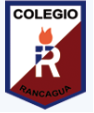 ACTIVIDAD : Lunes 30 CURSO NT2   DOCENTE: LUCIAObjetivo Transversales: Expresar en forma clara y comprensible, empleando estructuras oracionales completas.Núcleo: Lenguaje verbalObjetivo Aprendizaje: Responder con leguaje claro y con oraciones completas.Núcleo: Lenguaje artísticoRepresentar plásticamente ideas.Sugerencias para trabajar con su hijo o hija en este periodo de cuarentena. Primero tener un lugar cómodo para poder explicar con paciencia la actividad del día, y dejar un tiempo para que piense y exprese su respuesta.Primer paso ver el video del Siguiente link, como un modo de motivación. (Video de estación otoño de Vivaldi Disney)Link https://youtu.be/a-DL5Q8EY7gSegundo paso mostrar  el cuento de otoño,  Link https://youtu.be/a-DL5Q8EY7g Una vez visto invitar a conversar sobre lo observadoPreguntas que puede realizar¿Qué te gusto del cuento?¿Qué ocurre en esta estación?¿Qué vestimentas se usarías tú? ¿Qué le ocurre a los árboles en este tiempo?Para así crear un dialogo fluido entre Ud. y su hijo o hija.Luego invitar a dibujar en el cuaderno lo que más le agrado de esta estación. Colocar nombre y fecha (su hijo o Hija debe escribir su nombre, si no puede o es ilegible dar ayuda).                  Actividad   martes 31 de marzo 2020Objetivo Transversales: Expresar en forma clara y comprensible, empleando estructuras oracionales completas.Núcleo: Lenguaje verbalObjetivo Aprendizaje: Responder con leguaje claro y con oraciones completas.Núcleo: Lenguaje artísticoRepresentar plásticamente la adivinanza de su agrado. En un lugar acogedor invitar a su hijo o hija a escuchar   atentamente las adivinanzas, mostrar el video, y dejar el momento para pensar la respuesta, si no lo hace repetir nuevamente.  Si da la respuesta correcta se muestra el dibujo. adivinanzas animalesC:\Users\pc\Desktop\adivinanzas.htmUna vez terminada las secuencias de adivinanzas, preguntar cuál animal fue de su agrado, y buscar información sobre su hábitat, pelaje, alimentación.Posteriormente dibujar el animal. Colocar fecha y nombre.                  Actividad   miércoles 1 de abril 2020Objetivo Transversales   comprender textos orales como preguntas, explicaciones, relatos, instrucciones y algunos conceptos abstractos.Núcleo: Lenguaje verbalObjetivo Aprendizaje: Responder con leguaje claro y con oraciones completas.En un lugar acogedor invitar a escuchar el cuento de Ana María Day su autora, e  invitar a escuchar la historia de las emociones.Padres deben observar su rostro al escuchar el cuento, para posteriormente comentar con ellos ¿que sintieron?, y dejar que se explayen en narrar sus emociones y si sale el tema de coronavirus, no obviar y conversar sobre el tema con palabras sencillas paro siempre con la verdad. Además explicar por qué debe permanecer en sus casas y cuidarse.https://WWWfacebok.com/132910930214330/posts/140972802533330Núcleo: IdentidadObjetivo Aprendizaje: Imitar  cada gesto o emoción.Puede invitar a sus hermanos a participar o hacerlo en un espejo  si se encuentra sin más niños o niñas.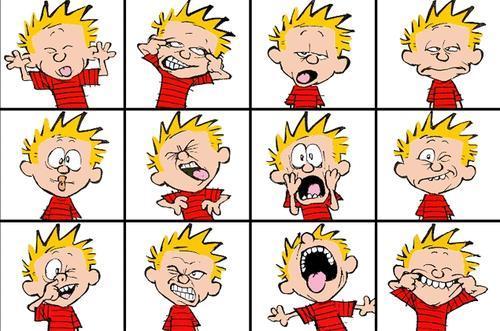 Debe escribir cada respuesta de su hijo o hija en los  siguientes recuadros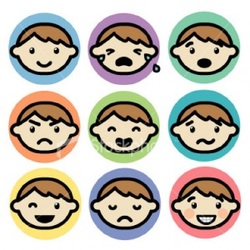                   Actividad   jueves 2 de abril 2020           Objetivo Transversales   comprender textos orales como preguntas, explicaciones, relatos, instrucciones y algunos conceptos abstractos.Núcleo: Lenguaje verbal.Objetivo Aprendizaje: Crear un ambiente  que ofrezcan  instancias para escuchar y reproducir relatos.                                                                                                                                                                                                                                                                                                                                                                                                                                                                                                                                                                                                                                                                                                                                                                                                                                                                                                                                                                                                                                                                                                                                                                                                                                                                                     En un lugar acogedor invitar,  escuchar la  poesía” El otoño” , luego repítanla hasta aprendérsela.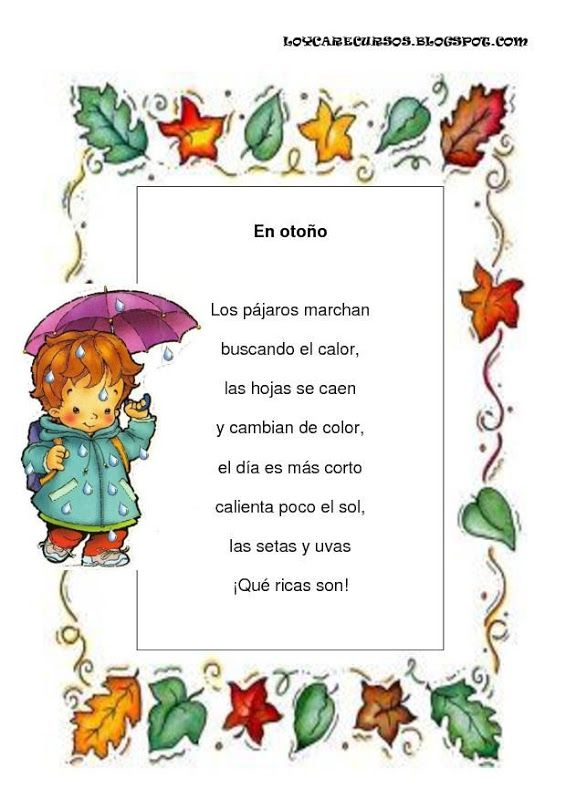 